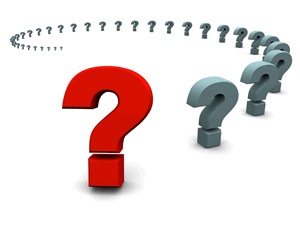 VEĽKÝ OLYMPIJSKÝ KVÍZIII. koloHistória olympijských hier – starovekých a novovekých.Počiatky olympijských hier siahajú do 13. storočia pred n. l., ale prvé písomné záznamy pochádzajú až z roku ............ (uviesť rok aj letopočet). Názov hier je odvodený od miesta  v ktorom vznikli, gréckeho mesta...............(uviesť) . V kultúre Grékov hral šport veľmi veľkú úlohu. Pomocou neho si merali sily na viacerých hrách, z ktorých boli najdôležitejšie práve hry v Olympii a konali sa len každý ............ (uviesť ako často). Tieto slávnosti – hry sa konali na počesť najvyššieho gréckeho boha ........... (uviesť). Hry sa konali na štadióne v tvare .................. (uviesť tvar), posypaného vrstvou piesku, a preteky bojových vozov, ktoré diváci veľmi obľubovali, či dostihy sa konali na ............. (uviesť). Súťaže sa mohli zúčastniť jedine......... (uviesť.) Neskôr pribudli aj súťaže dorastencov. Na antických OH ženy nesmeli sledovať priebeh súťaží ani v hľadisku, prinajmenšom nie vydaté ženy. Až po nejakom čase sa víťazkami mohli stať iba ak boli majiteľkami koní, ktoré zvíťazili v jazde alebo vo vozatajských pretekoch. Prvou disciplínou OH bol........ (uviesť). Najprv sa pretekalo iba v behu na jedno štádium (stadio, stadio), čo bola vzdialenosť 192,27 metra. Postupne však pribúdali ďalšie disciplíny: beh na dve štádiá, zápasenie, päťboj, box, preteky štvorzáprahov na bojových vozoch, dostihy, a napokon aj pribudli umelecké súťaže – preteky trubačov a hlásateľov. Ako pribúdali športové disciplíny, predlžovalo sa aj trvanie hier z pôvodného jedného dňa až na 5 dní.Počas trvania hier v Olympii zavládol mier, ktorý nesmel porušiť ani štát a ani jednotlivec. Slovo ............ (uviesť), „svätý mier“ ja starogrécke slovo, ktoré v preklade znamená „ruky preč od zbraní“. Mier zaručoval nielen neutralitu a nedotknuteľnosť Olympie, ale aj slobodnú cestu účastníkov zo všetkých gréckych oblastí do Olympie i späť. Kto porušil toto pravidlo, bol prísne potrestaný. Ďalším zaujímavým slovom je.........., ktoré predstavovalo ideálny súlad telesnej a duševnej krásy. Kto športuje, získa nielen pekné a zdravé telo, ale šport vykonávaný v duchu fair play človeka zušľachťuje, učí ho byť čestným, vytrvalým, priateľským. Preto Gréci presadzovali šport pre všetkých, v úsilí vytvárať všestranne – telesne aj duševne rozvinutých ľudí.  O koniec antických OH sa zaslúžil cisár ........... (uviesť meno), ktorý ako kresťanský panovník v roku ........... (uviesť rok aj letopočet) vydal zákaz všetkých pohanských slávností, zasvätených najvyššiemu bohu Diovi. Ďalší cisár Theodózius II. v roku 429 tento zákaz zopakoval, ale navyše dal zbúrať všetky dejiská pohanských slávností, čiže aj športové a náboženské stavby v Olympii. Na antické OH nadviazal novovek až po 1500 rokoch. Najprv.................(uviesť dátum)  vznikol Medzinárodný olympijský výbor (MOV) a potom sa v roku ...............(uviesť) v meste .............. (uviesť) konali prvé novoveké OH. Prvým predsedom MOV sa stal ................. (uviesť meno), ale hlavnú zásluhu na obnovení OH má francúzsky pedagóg, historik a športový funkcionár .............. (uviesť meno), ktorý bol aj tvorcom Olympijskej charty a olympijskej symboliky. Olympijský symbol tvorí 5 vzájomne prepletených kruhov, ktoré znázorňujú ............................................................ (uviesť a vymenovať). K olympijským symbolom patrí aj latinské heslo .................................. (uviesť po latinsky, ktoré vyjadruje cieľ usilovať sa o zdokonalenie, pokrok a napredovanie).Meno a priezvisko lúštiteľa: ..................................................................................Škola (presná adresa): ............................................................................................Kontakt (e mail):.....................................................................................................Organizačné pokyny:Veľký olympijský kvíz potrvá počas celého roka 2018.Odpovede 3. kola zasielajte do 15.  mája 2018.Stredné školy odpovede posielať na mail  : janulkasz@gmail.comZákladné školy odpovede posielať na mail : ivetakrizova14@gmail.com Zo správnych odpovedí odmeníme 10 správnych odpovedí, ktorým zašleme olympijské suveníry.Dôležité upozornenie:Po uzatvorení všetkých piatich kôl vyžrebujeme ešte 10 zo všetkých súťažiacich a 3 najaktívnejšie školy (podmienkou je zapojenie sa aspoň do 4 kôl).